＜ＪＡバンク中央アカデミー＞全国研修のご案内（№1020、1160）「金融法務基本研修」　　～ 新任者のための金融法務の基礎知識を身に付ける講座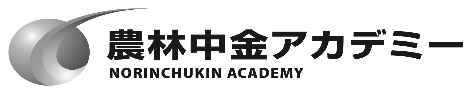 研修のねらい（こんな時）本研修では、信連等に勤務されてから経験の浅い方を主な対象に、金融機関職員として貯金・融資・為替等の基本業務を行っていくために不可欠な金融法務知識を習得いただくことをねらいとしています。法務に関する迅速・的確な判断力と対応力を養成するために、業務分野ごとに基本的な事項をできるだけ平易に学んでいただきます。想定する受講対象者信連等の推進・窓口・融資部署等各業務を担当する新任職員考え方（研修の骨格）金融機関での実務経験のある講師により、日常の業務処理に関係する事項を踏まえ、①金融法務の基本、コンプライアンス関連等の基本事項を概説のうえ、②貯金業務（取引の相手方、相続、差押え等）、③手形・小切手（基本的性質、手形交換・不渡処分制度等）、内国為替業務、④融資業務（基本約定書、期限の利益喪失、融資取引の種類等）について、演習等も行いながら必要な知識を習得する。研修企画の考え方本研修は、新任者向けの入門研修として、より多くの皆さんにご参加いただけるような研修プログラムとなっております。また、本研修の講師は㈱経済法令研究会の専任講師として、金融法務やコンプライアンス等につき、広く全国の金融機関向け研修にご活躍の河野大直講師にご登壇いただいております。関係者の声　　研修プログラム（予定）※ 今後の調整により、時間配分等に変更の可能性があります。○ 募集人員　　　定員　３６名※　応募人数が大幅に定員を上回った場合は、受講をお断り・調整する場合がありますので、予めご承知おきください。※　正式なご案内は、事務の都合上、3週間前頃の送付となります。○参加費用（Ａ・Ｂ班とも）（予定）（消費税込）受講端末　　基本的には農林中央金庫が配付したiPad端末（「Webex」）から受講してください。配付されたiPad端末に空きがない、または所属団体に端末が配付されていない等の場合は、インターネットに接続できる自組織等のデバイスから研修受講することも可能（通信については受講者側の環境を利用）です。　　受講端末のご調整が困難な方につきましては、弊社から受講セット（タブレット＋モバイルルーター）を有償でご案内することも可能です。個別のご案内となりますので、必要な方は弊社照会先にご連絡のうえ、貸与条件等をご確認ください。申込みの方法３月１９日（金）までに以下の方法でお申込みください。その他留意事項受講決定通知は、従来、郵送していましたが、今後はメールで送付させていただきます。以上セッション名内容講師　等【１日目】【１日目】【１日目】【１日目】（13:00から接続対応）13:3017＜開講＞○はじめに○営業と事務〇関連法令○共通事項○確認テスト・金融機関の主要業務とは・事務の重要性等・民法・手形・小切手法・金商法等・守秘義務・取引時確認・疑わしい取引、高齢者取引等（1日目の振返り）・河野講師（17:00終了）【２日目】【２日目】【２日目】【２日目】9:30121317○貯金業務・貯金の法的性質、取引の相手方(個人・制限行為能力者制度、法人)、貯金の受入、ペイオフと預貯金保護制度、　貯金の支払い、相続、(仮)差押え等・河野講師9:30121317○手形・小切手○内国為替業務○個人ワーク（事前に課題配布、各自検討、当日指名発表後、解説）○確認テスト・記載要件、手形交換・不渡制度等・為替業務の仕組み、代金取立等（貯金関連演習）（2日目の振返り）・河野講師（17:00終了）【３日目】【３日目】【３日目】【３日目】9:30121315:30○融資業務・基本約定書、期限の利益喪失、融資取引の種類、担保・保証、債権管理・回収等・河野講師9:30121315:30（つづき）○証券・保険業務等〇確認テスト○最後に・適合性の原則等（最終日の振返り）・河野講師9:30121315:30（15:40終了）（アンケート記入）金額備考受講料４２，７９０円教材費を含みます宿泊代－食事代－合計４２,７９０円お申込み申込方法信農連・１ＪＡ県ＪＡ「研修申込・履歴管理システム」によりお申込みください。農林中金本支店N-Styleより農林中金系統人材開発部へお申込みください。